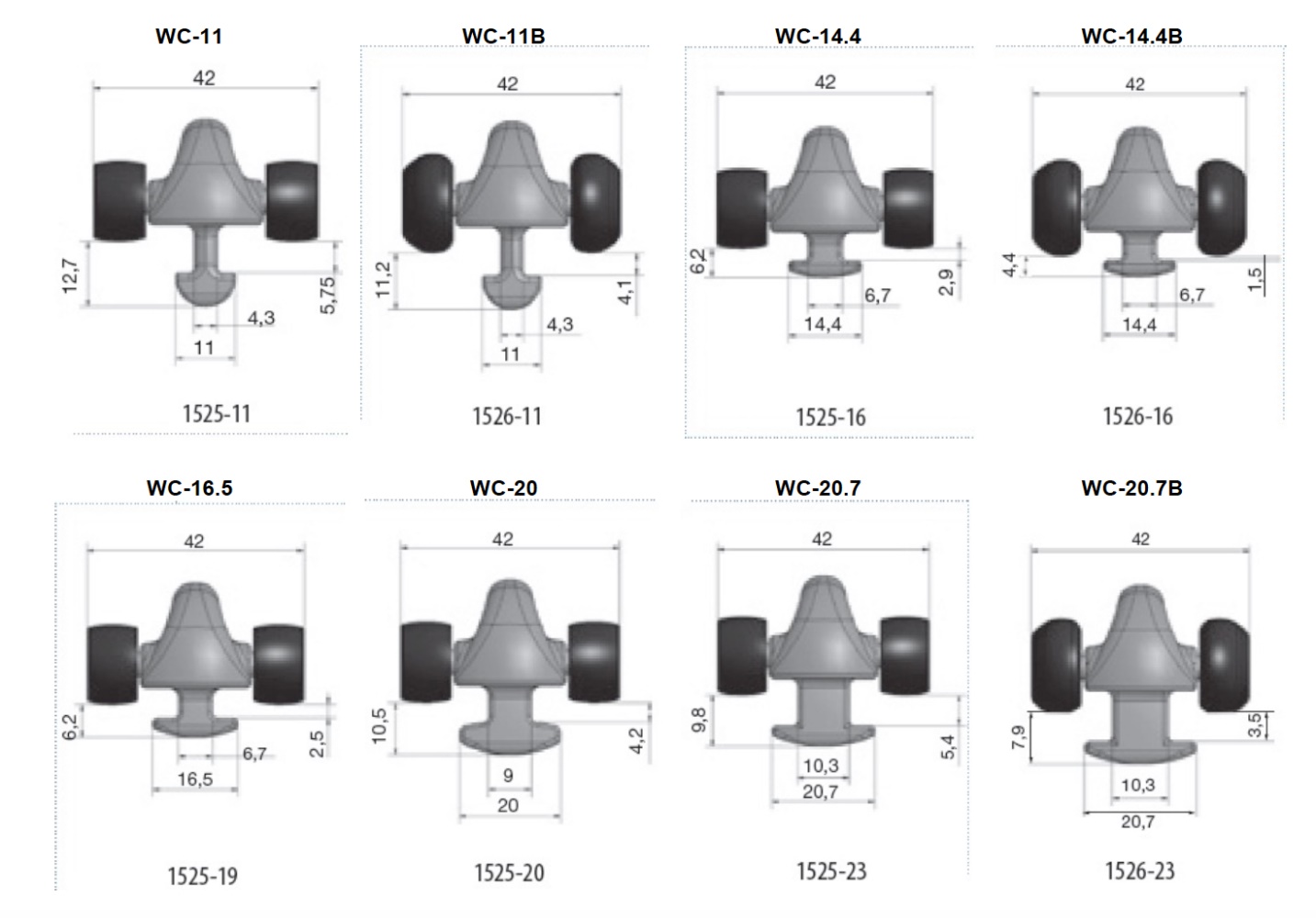  - Mainsail - 6000903 DavidM0Sail LayoutNot Yet PostedM1Tack Cut Back (Aft face of Mast to center of tack Pin - A)50mmHELP M2Tack Cut Up (Top of Boom to Center of tack Pin - B)30mmHELP M3Clew Cut Up (Top of Boom to Center of Tack Pin - X)Loose FootedHELP M4Clew type (slug, outhaul car or ring with strap)Press with StrapHELP M5Sunbrella clew cover for Furling MainsnaHELP M6Other OffsetsHELP M7HeadboardYesHELP M8Leech LineYesyes at each reef point with jam cleat.M9Foot LineNoM10Tack Ring TypeO ring HELP M11Tack angle88.5HELP M12Jack LineNoHELP M13Mast Bend (Luff Round)mast bend 150- 200mmHELP M14Fractional Rig (Yes, No)NoHELP M15Mast - Keel or Deck Stepped?KeelM16Number of Reefs3  ReefsHELP M17Intermediate Reefing Diamond Eyes (Yes or No)YesHELP M18Foot Reefing Grommets (next to boom)N/AHELP M19Reefing Ring Typefloppy reef ring at tack and pressed eye at clew.HELP M20Luff Length (Max Hoist - P)16.11m  Max

(15.948m Net Finished size day of Delivery)HELP M21Foot Length (Max Foot - E)5.54m  Max

(5.48m Net Finished size day of Delivery) HELP M22 Leech Length (straight line head to clew)SailmakerHELP M23Bimini to Clear (yes or no)HELPM24Foot RoundSailmakerM25Aspect RatioSailmaker HELPM26Vessel Backstay Measurement6500mmHELP M27Luff Slides (Part Number)9mm Bolt RopeHELP M28Foot Slides (Part Number)Loose FootedHELP M29Roach TypeMUW 1.210m
MTW 2.100m
MHW 3.540mHELP M30Roach FactorCruiseHELP M31MGMSailmakerHELP M32MGUSailmakerHELP M33Batten Type (Partial or Full)4 partialHELP M34Include BattensYESM35Install Nylon Batten HoldersN/AHELP M36Intermediate SlidersYES

2HELP M37Cloth Weight9.11 Warp DriveM38Cut TypeTri RadialM39Sail AreaSailmakerM40CunninghamYES – Press EyeHELP M41TelltailsYesHELP M42Triple StitchYesM43Sail Logo and Color(red, blue or black)NoHELP M44Sail Logo ArtworkN/AM45Sail Numbers and ColorNoHELP M46Draft Stripe and Color(red, blue or black)Yes (Black)HELP M47Overhead Leech LineNoM48Specialty SailNoHELPM49Boom CoverNoHELPM50Lazy BagNoHELP